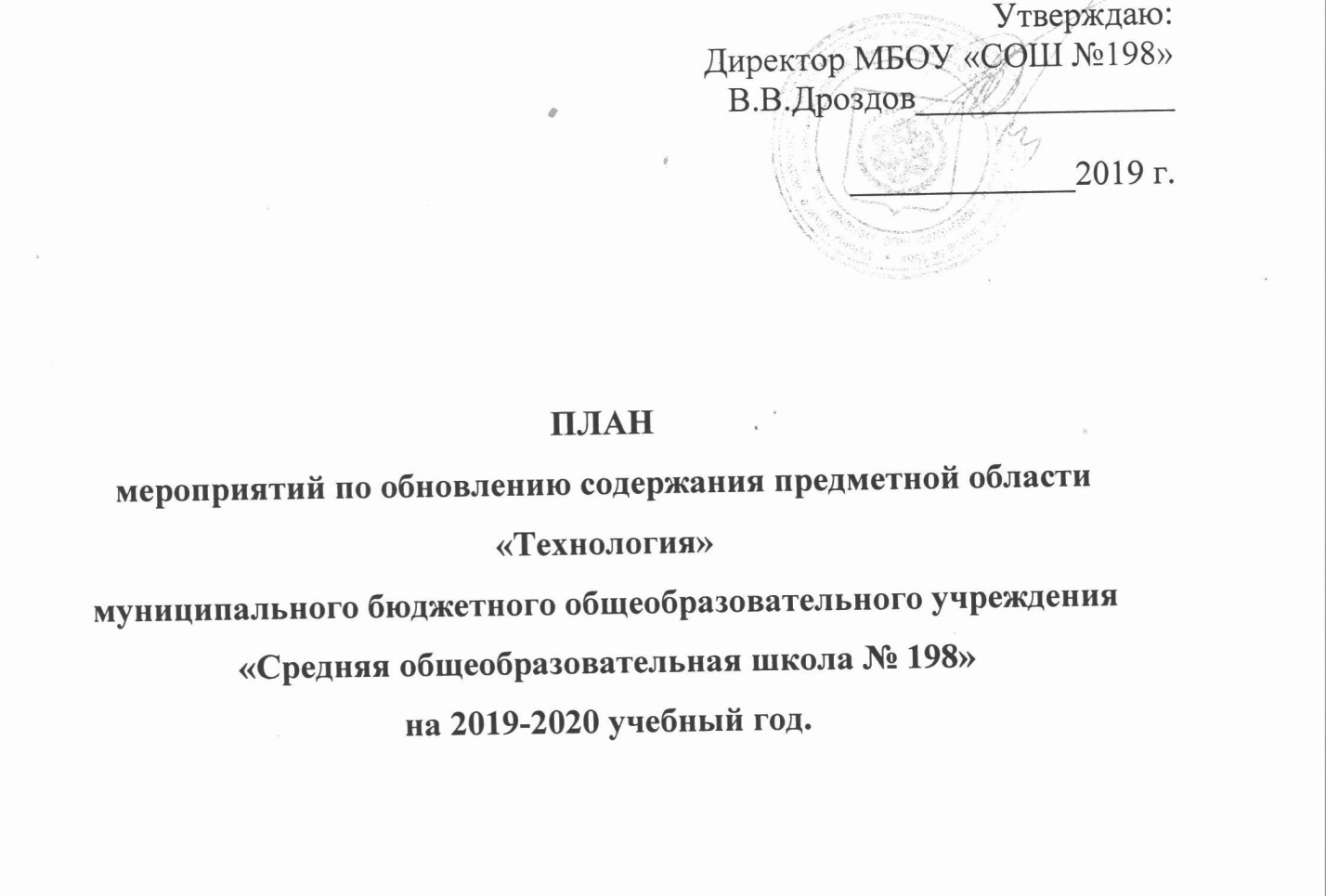 Утверждаю:Директор МБОУ «СОШ №198»В.В. Дроздов____________________________2019 г.ПЛАНмероприятий по обновлению содержания предметной области «Технология»муниципального бюджетного общеобразовательного учреждения «Средняя общеобразовательная школа № 198» на 2019-2020 учебный год.Северск№Наименование мероприятияСрок реализацииОжидаемый результатОтветственные исполнители1.Мероприятия по обновлению содержания предметной области «Технология»1.Мероприятия по обновлению содержания предметной области «Технология»1.Мероприятия по обновлению содержания предметной области «Технология»1.Мероприятия по обновлению содержания предметной области «Технология»1.Мероприятия по обновлению содержания предметной области «Технология»1Организация сбора данных о реализации Концепции преподавания учебного предмета «Технология»Июнь-декабрь,2019Аналитические материалыЗам. по УВР Дронова Л.Б.2Организация разработки и апробация новых элементов содержания образования (элементы образовательной робототехники)Август, 2019Методические разработкиЗам. по УВР3Участие в семинаре-практикуме «Прокачай свои skills»Февраль, 2020Повышение квалификацииЗам. по УВР, преподаватель робототехники4Участие в практико-ориентированных семинарах, вебинарах по обновлению содержания предметной области «Технология» В течение годаПовышение квалификацииЗам. по УВР, преподаватель технологии 5Анализ результатов по обновлению содержания предметной области «Технология»май-июнь, 2020справкаЗам. по УВР, руководитель ШМО2. Муниципальные, региональные мероприятия для обучающихся2. Муниципальные, региональные мероприятия для обучающихся2. Муниципальные, региональные мероприятия для обучающихся2. Муниципальные, региональные мероприятия для обучающихся2. Муниципальные, региональные мероприятия для обучающихсяУчастие обучающихся в школьном этапе ВсОШ по технологииСентябрь-октябрь, 2019 г.Развитие творческих способностей обучающихся, повышение уровня компетентностейЗам. по УВР, преподаватели технологииУчастие победителей и призёров школьного этапа ВсОШ в муниципальном этапе ВсОШ по технологииНоябрь-декабрь, 2019 г.Развитие творческих способностей обучающихся, повышение уровня компетентностейЗам. по УВР, преподаватели технологии3.Участие в открытых соревнованиях по образовательной робототехнике РобоСеверск»декабрьРазвитие творческих способностей обучающихся, повышение уровня компетентностейПреподаватель робототехники